PERIODOS DE EVALUACIÓN Y REGISTROS DE CALIFICACIONES EN EL SICEEN2 SEM DEL CICLO ESCOLAR 2023-2024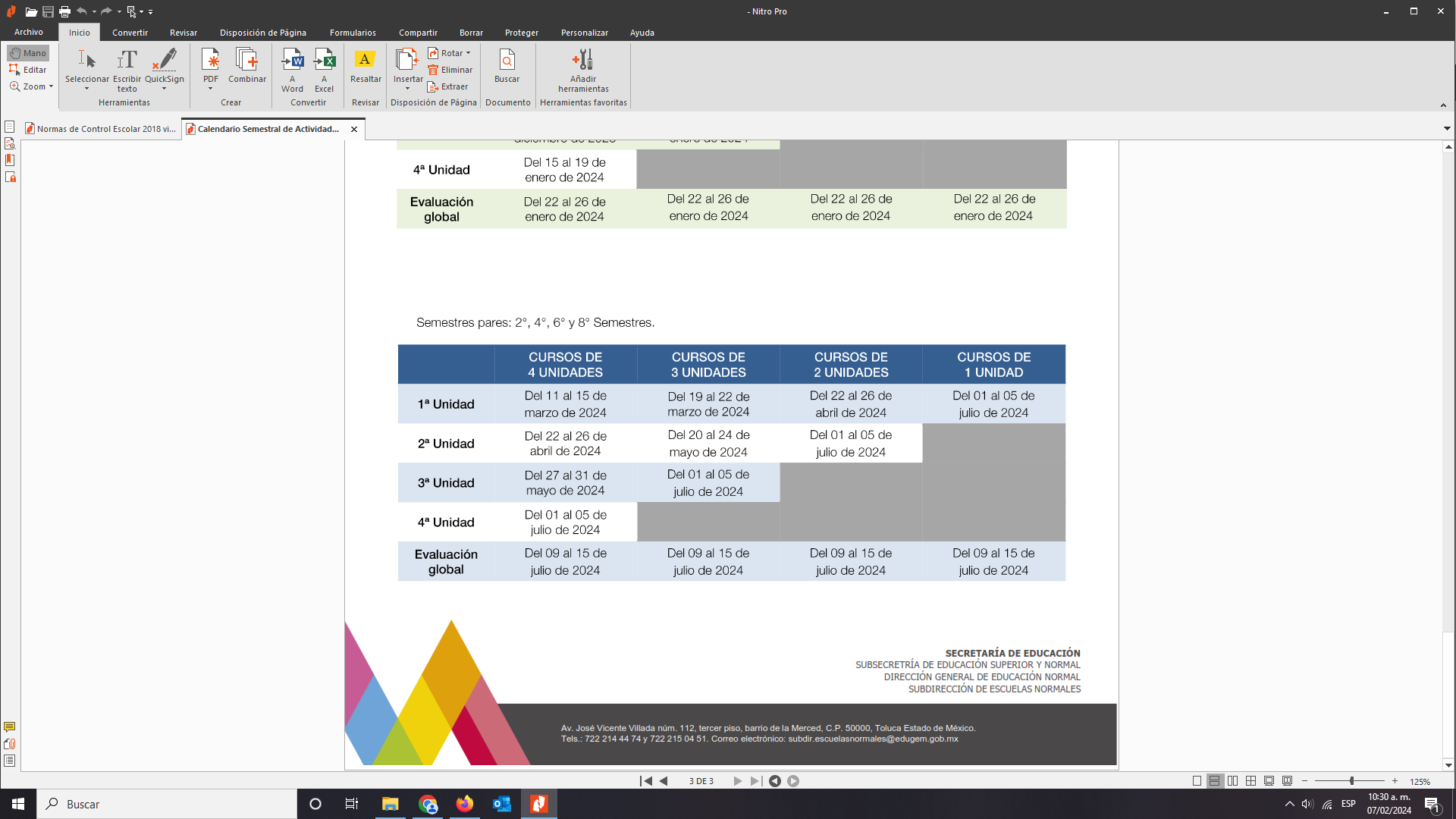 